Klasa 5b - 27.03.2020Temat: Różne sposoby zapisywania długości i masy.Cele lekcji:- Uczeń zna i rozumie zasady przeliczania jednostek długości i masy.Do zeszytu robimy notatkę:Jednostki długości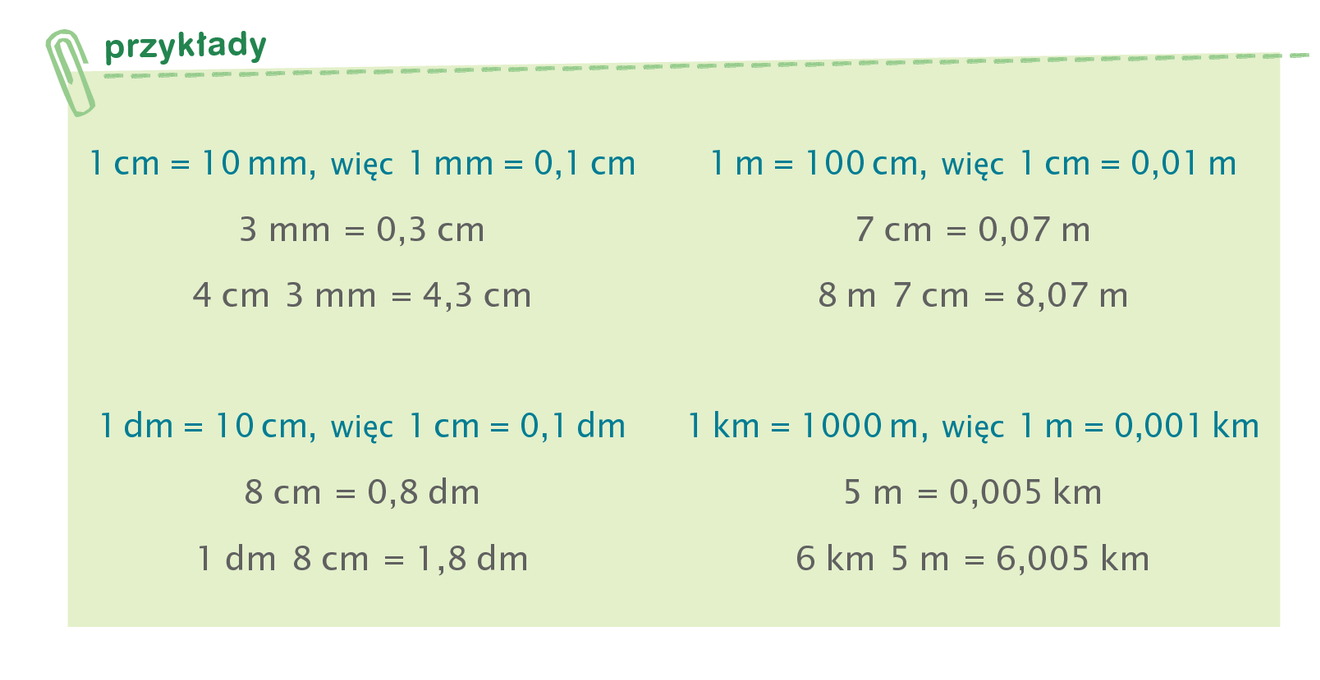 Jednostki masy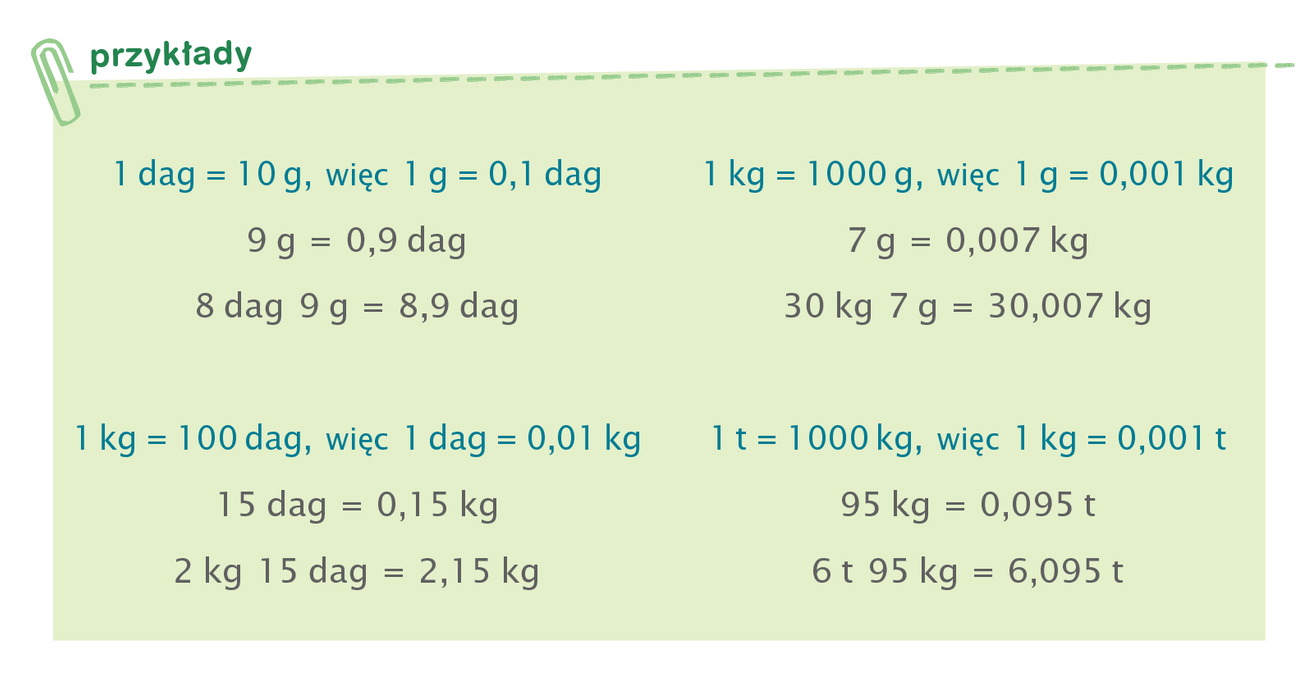 Ćwiczenie D str.149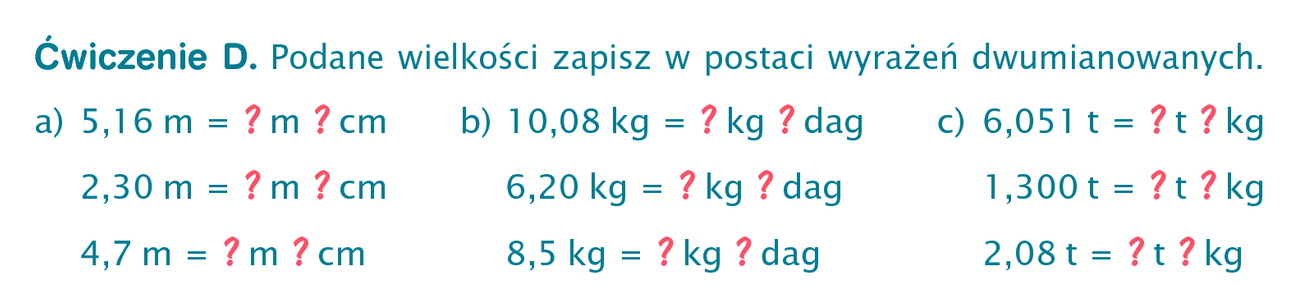 Wyrażenie dwumianowe – występują jednocześnie dwie jednostki5,16 m = 5m 16cm          5  - Całość to nasze metry16 – liczba po przecinku to nasze cmMusimy pamiętać, że 1m = 100 cm, czyli mamy dwa zera, więc jeśli będziemy zamieniać cm na m, to po przecinku muszą być dwie liczby2,30m = 2m 30 cm4,7m aby dobrze odczytać ile jest centymetrów musimy mieć dwie liczby po przecinku, więc dopisujemy „0” 4,7m = 4,70m = 4m 70 cm10,08 kg = 10 kg 8dag10  - Całość to nasze kg08 – to nasze dagMusimy pamiętać, że 1kg= 100 dag, czyli mamy dwa zera, więc jeśli będziemy zamieniać dag na kg, to po przecinku muszą być dwie liczby6,20 kg = 6 kg 20 dag8,5 kg = 8,50 kg = 8kg 50 dag8,5 kg - aby dobrze odczytać ile jest „dag” musimy mieć dwie liczby po przecinku, więc dopisujemy „0”6,051 t = 6 t 51 kg6 - Całość to nasze tony051 – to nasze kgMusimy pamiętać, że 1t= 1000 kg, czyli mamy trzy zera, więc jeśli będziemy zamieniać kg na tonę, to po przecinku muszą być trzy liczby1,300 t = 1t 300kg2,08 t = 2, 080 t = 2t 80 kg2,08 t - aby dobrze odczytać ile jest „kg” musimy mieć trzy liczby po przecinku, więc dopisujemy „0”Samodzielnie w celu utrwalenie robimy w ćwiczeniach ćwiczenie4,5,6 str. 83Proszę tych zadań nie odsyłać do mnie.